FETE DU PONEYDimanche 2 juin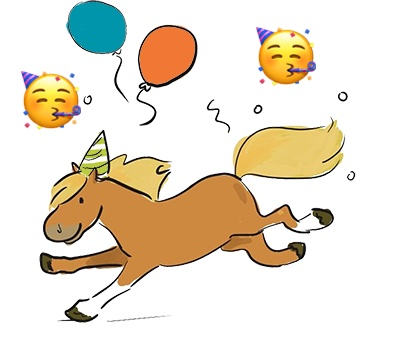 Au programme : Concours de saut d’obstacle et concours d’equifeel, animations et restauration sur place !